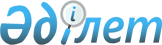 О внесении изменений в постановление акимата Карабалыкского района от 4 мая 2016 года № 98 "Об установлении размера платы за пользование жилищем из государственного жилищного фонда Карабалыкского района"Постановление акимата Карабалыкского района Костанайской области от 15 сентября 2022 года № 182. Зарегистрировано в Министерстве юстиции Республики Казахстан 16 сентября 2022 года № 29637
      Акимат Карабалыкского района ПОСТАНОВЛЯЕТ:
      1. Внести в постановление акимата Карабалыкского района от 4 мая 2016 года № 98 "Об установлении размера платы за пользование жилищем из государственного жилищного фонда" (зарегистрировано в Реестре государственной регистрации нормативных правовых актов под № 6426) следующие изменение:
      заголовок указанного постановления изложить в новой редакции:
      "Об установлении размера платы за пользование жилищем из государственного жилищного фонда Карабалыкского района"
      пункт 1 указанного постановления изложить в новой редакции:
      "1. Установить размер платы за пользование жилищем из государственного жилищного фонда Карабалыкского района согласно приложению к настоящему постановлению.".
      2. Государственному учреждению "Отдел жилищно-коммунального хозяйства, пассажирского транспорта, автомобильных дорог и жилищной инспекции акимата Карабалыкского района" в установленном законодательством Республики Казахстан порядке обеспечить:
      1) государственную регистрацию настоящего постановления в Министерстве юстиции Республики Казахстан;
      2) размещение настоящего постановления на интернет-ресурсе акимата Карабалыкского района.
      3. Контроль за исполнением настоящего постановления возложить на курирующего заместителя акима Карабалыкского района.
      4. Настоящее постановление вводится в действие по истечении десяти календарных дней после дня их первого официального опубликования Размер платы за пользование жилищем из государственного жилищного фонда Карабалыкского района
      1. Поселок Карабалык, улица Логовая, дом 22, квартира 2, в размере 30,91 тенге за один квадратный метр общей площади в месяц.
      2. Поселок Карабалык, улица Советская, дом 19, квартира 2 в размере 28,87 тенге за один квадратный метр общей площади в месяц.
      3. Поселок Карабалык, микрорайон Северный, дом 1, в размере 37,69 тенге за один квадратный метр общей площади в месяц.
      4. Поселок Карабалык, микрорайон Северный, дом 1а, в размере 46,8 тенге за один квадратный метр общей площади в месяц.
      5. Поселок Карабалык, микрорайон Северный, дом 2, в размере 45,12 тенге за один квадратный метр общей площади в месяц.
      6. Поселок Карабалык, микрорайон Черемушки, дом 15, квартира 50, в размере 37,1 тенге за один квадратный метр общей площади в месяц.
      7. Поселок Карабалык, улица Заводская, дом 2, квартира 6, в размере 0,64 тенге за один квадратный метр общей площади в месяц.
      8. Поселок Карабалык, улица Титова, дом 16, квартира 9, в размере 0,3 тенге за один квадратный метр общей площади в месяц.
      9. Поселок Карабалык, улица Гагарина, дом 24, в размере 26,72 тенге за один квадратный метр общей площади в месяц.
      10. Поселок Карабалык, улица Гоголя, дом 6, в размере 99,12 тенге за один квадратный метр общей площади в месяц.
      11. Поселок Карабалык, улица Гоголя, дом 33, квартира 3, в размере 0,55 тенге за один квадратный метр общей площади в месяц.
      12. Поселок Карабалык, улица Заводская, дом 24, в размере 3,62 тенге за один квадратный метр общей площади в месяц.
      13. Поселок Карабалык, улица Ивана Щеголихина, дом 5, квартира 7, в размере 99,92 тенге за один квадратный метр общей площади в месяц.
      14. Поселок Карабалык, микрорайон Черемушки, дом 2, квартира 24, в размере 136,22 тенге за один квадратный метр общей площади в месяц.
					© 2012. РГП на ПХВ «Институт законодательства и правовой информации Республики Казахстан» Министерства юстиции Республики Казахстан
				
      Аким Карабалыкского района 

Р. Халыков
приложениек постановлениюприложениек постановлению акиматаКарабалыкского районаот 4 мая 2016 года№ 98